Mr. Yaqub Sindhu Tanvir Date of Birth 04/06/ 1972 PakistanNationality;   ItalianProfessional ExpertiseMarket Search ,Business Devolvement and creating sales network Main markets for business devolvement  Asian market and the Middle EasternAssistant Auditor for Account and Management for  Import ExportWeb and Social Media Marketing Customer Care and Relationships Export Promotion Brand MarketingComputer SkillsWeb Marketing, internet,Outlook,  Microsoft  office spoken and written languages.Italian, English, Urdu, Punjabi ,Hindi, Academic QualificationUniversity of the Punjab Pakistan MBA ( Marketing 1996)University of the Punjab Pakistan  Bachelor of Commerce Pakistan  1992 Higher Cathedral Secondary School & College Economics and Arts Dec 1988Professional Courses Attended in Italyparticipated professional course at Vecomp srl  Verona 2003 to acquired the status sales and back office management Ambassador of Peace for NCIFP( Italy from 2010-2012) National Committee for Intercultural and Faith by the Pakistani governmentPeace and harmony, it becomes even more important and urgent for the international community totake Initiative for inter faith / dialogue between civilizations, between the religious leadership,spiritual and intellectual Belonging to different faiths, schools of thought and shades of opinion.And more than anything else it becomes, the obligation to undertake projects of this type, which cansend the message of harmony between faith and peaceful coexistence to cut humanity in alldivisions, lines and denominations.Country Representative for Pakistan for NAAA Onlus 2009-2013NAA Association which was founded in 1993 approved institution of international adoption, its involved in Child and women care Cooperation projects around the world, Duties Performed:Project management and implementation and Adoption and cooperation,Development, support, acceptance, support services to the family.Supports ,reporting and contact with local and international authorities Follow-up  Social cooperation for development projects for the beneficiaries                          of women and childrenProject co-operation with the health educationAdoption care and of international cooperation childhood development.   Marketing Director for Italian Touch Pvt Ltd Pakistan from 2013-2014Italian Touch Pvt ltd was involved  to enhance its hospitality and focus on opening up the market for Italian          architect and interior design and its receptivity influences  and Promotional and Marketing Partner for Pakistan for Verona Fiere Italy Verona fiere is the leading direct organizer of exhibitions Italy, second in terms of turnover and at the top in Europe, thanks to more than 100 years of experience in the sector and its strategic geographical position at the heart of Europe's main inter-modal routes. Verona fiere's mission is to be a natural hub for the international promotion of the country's industrial system and excellence Made in Italy by providing facilities and high value-added services to its clients - visitors and exhibitors Duties: The promotion abroad and the internationalization of Italian firms.Identification of suppliers and importers, identification and selection of industrial partners.assist Italian enterprises to the creation of networks of sales, marketing and promotion activities Commercial. Business InformationFeasibility studies and marketBusiness Partner SearchMarketing support to Italian companies.Support and advice for Italian companies.Project Manager for Business Italy: Kleis communication Technologies Ltd. 2003-2005KLEIS is created by professionals with significant expertise and experience in ICT, with the aim ofdeveloping integration solutions between IT and telecommunications, to provide servicesInnovative and technologically advanced.Duties:Promotion abroad and the internationalization of Italian firms.Identification of suppliers and importers, identification and selection of industrial partners.assist Italian enterprises to the creation of networks of sales, marketing and promotion activitiesCommercial, Business Information, Feasibility studies and marketBusiness Partner SearchMarketing support to Italian companies.Support and advice for Italian companies.International collaborations and SilksInternational partnerships, promoting the commercial contacts between Italy and Pakistan.Collaboration with Marmomacc  Marble Trade show Verona Italy 2012 till 2013Collaboration with Ministry of Industries, Production & Special Initiatives, SMEDA Pakistanto promote the development of small and medium-sized enterprises;Collaboration with Board Investment Organization (BIO) to increase investmentsforeigners in various sectors of Pakistan's economy; Collaboration with Trade Development Authority of Pakistan (TDAP), which is the mainPakistani government agency involved in the promotion and stimulation of exports with foreign countries;Collaboration with the Office of Export Promotion in Pakistan;He arranged B2B meetings during the visit of Pakistani Prime Minister in Romecollaboration with the Pakistani Embassy in Rome and the ICE (Italian Institute for TradeEstero) to promote and develop business relations between Italy and Pakistan;In 2006, she attended the presentation of the partner matching in collaboration withIndustrial Association of the province of Verona and the Verona Trade show for marble sector; Collaboration with the Pakistani Embassy in Rome as part of the Market and technological marble;Collaborated in Pakistan with the ICE (Italian Institute for Foreign Trade)Chairman for Italy Women Sarhad Chamber of Commerce and Industry 2008-9Collaborated with the Industrial Association of the Province of Verona to encourage theDevelopment Business matching between Italy and Pakistan;Mine Owners Association NWFP, Pakistan Marketing And promotion for EU 2008Director Export, Pakistan - 1998-2015Pvt. Limited is in the national and international stone industry since 1998-2014Verona Stone inspires Production, quality and creativity in the Italian stone industry, stone Verona research and Innovation in the design of stone marked with Pakistani selects the best marble andgranite and onyx Pakistan and the world.Duties:Research into new markets.Organization and promotion.Search for new customers.Organization of the Export Administrationexport documentation and international shippingPromotion strategies with the help of chamber of commerce and governmentFollow-up of fair stone Follow up production of slabs and tiles Sourcing and buying blocks and slabs Project Management for flooring and Stonemec  Srl    Itay  2004-2009  Director Stonemac srl is a marble blocks and slabs exporter of Italian and Asian Materials and follow up Italian production of Slabs and cut size for export projects ,Quality controlling materials and production Sourcing and buying materials Masi Stone Associates Stone   Verona Italy Stone consultant 2008-2010 Verona Italy Masi Stone is stone designer company which specializes in interior exterior design for stone solutions Director Italian Touch LLC Salt Lake City USA August 2014Italian Touch is stone design Company working as out sourcing and stone consultant for World stone sourcing for design and interior for USA and Canadian Markets Sales for Stone solutions for US Market for Slabs, Tiles and interior and exterior use Restaurant Manager Millcreek Grill & Bar  at Salt Lake City USA 2014  Part TimeSales Manager: TelGema, multinational company Boston Russia, Pakistan 1995-1966 Worked as Marketing and Sales Manager at Tel Gama, multinational companyTelecommunications based in Boston (USA) in Russia, and Pakistan.Duties:Sales of telephone trafficSales of software for managing on-line salesTeamwork and sales managementCreation of the sales networkManagement control and internal accountingJAMAL ASSOCIATES: Assistant Audit Lahore Pakistan- 1996-1997Company provides auditing services include conducting audits of financial statements of limitedliability companies, Partnerships and companies It also included the audit of management, internal audits and investigations in duties:Controlling  budgeting Reviewing invoices.Reviewing sale purchaseRevision Cash and bank balance sheetManagement control and internal accountingJob Seeker First Name / CV No: 1799124Click to send CV No & get contact details of candidate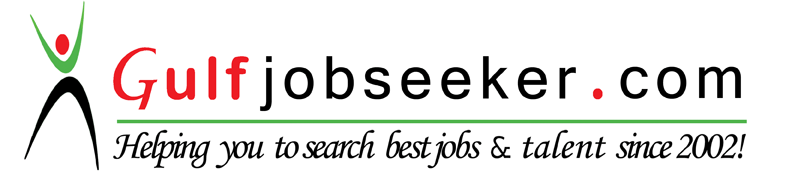 